Publicado en Madrid el 04/03/2021 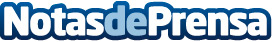 Las mujeres desarrollan una mayor capacidad multitasking según un estudio de NawaiamEstilo intuitivo, mayores cualidades para el trabajo en equipo, importancia al buen clima laboral, mayor adaptación a las normas, interés en información precisa y orientación al cliente son características en las que destacan las mujeresDatos de contacto:Diego Alarcón651 42 76 89Nota de prensa publicada en: https://www.notasdeprensa.es/las-mujeres-desarrollan-una-mayor-capacidad Categorias: Nacional Marketing Sociedad E-Commerce Recursos humanos http://www.notasdeprensa.es